Nom : ___________________________		Date : ____________________Sciences 8Les types de lentillesDessine la lentille concave et l’effet de réfraction de la lumière.Dessine la lentille convexe et l’effet de réfraction de la lumière.Les problèmes de la vueDessine le phénomène de la myopie.Dessine le phénomène de l’hypermétropie.Nom : ___________________________		Date : ____________________Sciences 8Corriger les problèmes de la vueTu es optométriste et ton patient est myope.  Quel type de lentille lui prescriras-tu pour ses lunettes?  Pourquoi?Ton deuxième patient est hypermétrope.  Quel type de lentille lui prescriras-tu pour ses lunettes?  Pourquoi?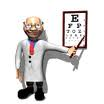 LentilleDescriptionDessinEffet sur la lumièreProblème de la vueMon hypothèseExplication